Внеклассное мероприятие "Вместе против коррупции"9–11-й класс 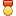 Камалова Ирина Ирековна, учитель истории и обществознанияРазделы: Преподавание истории и обществознания, Конкурс «Презентация к уроку» Презентация к уроку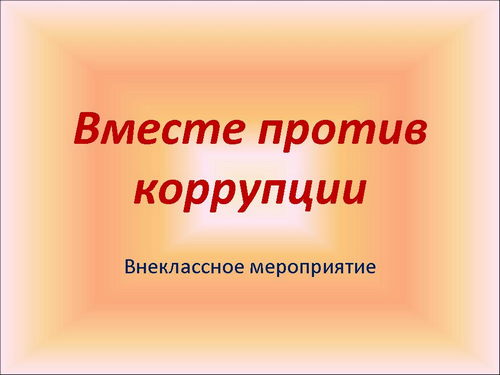 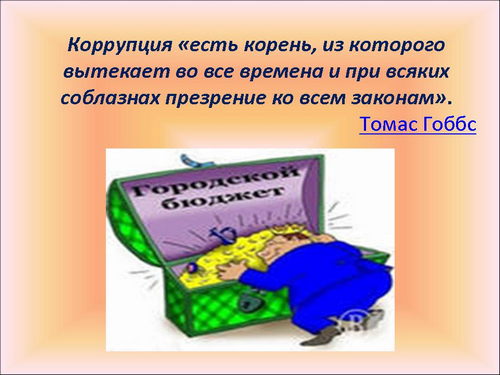 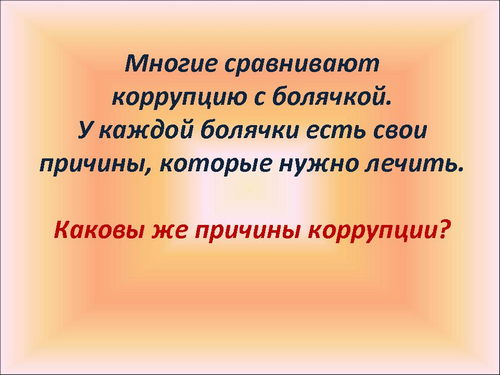 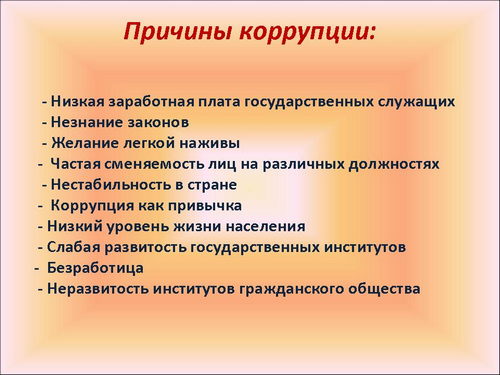 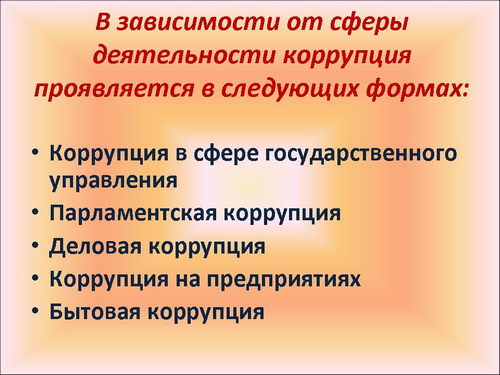 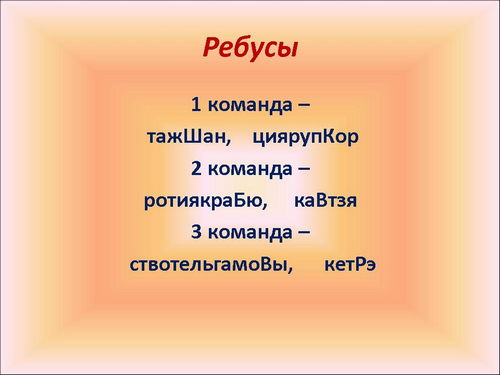 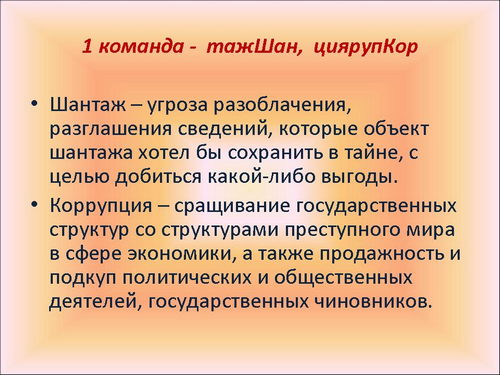 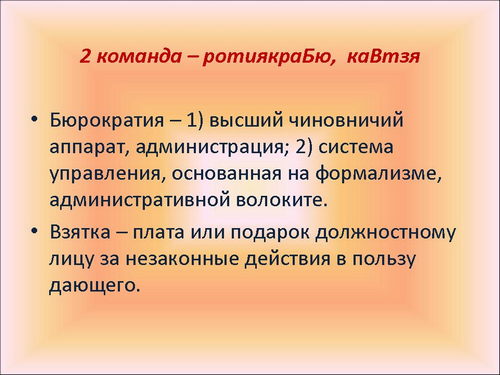 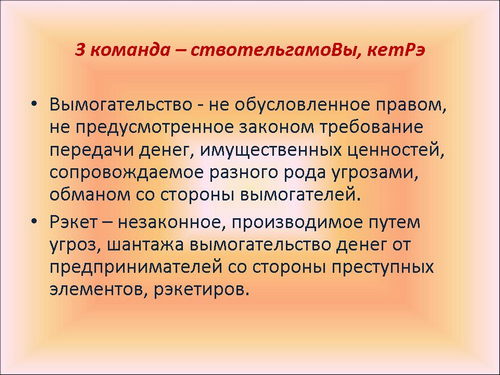 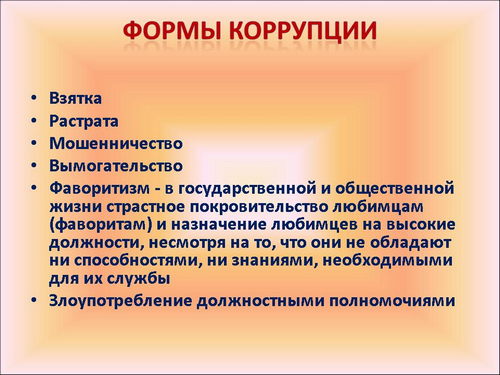 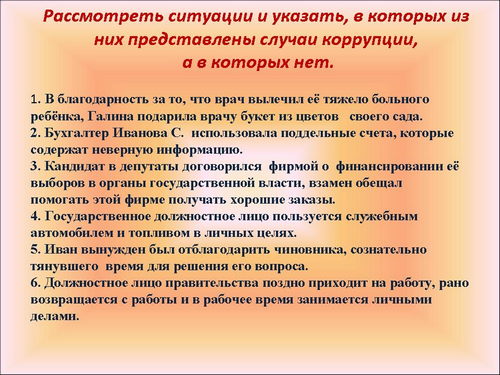 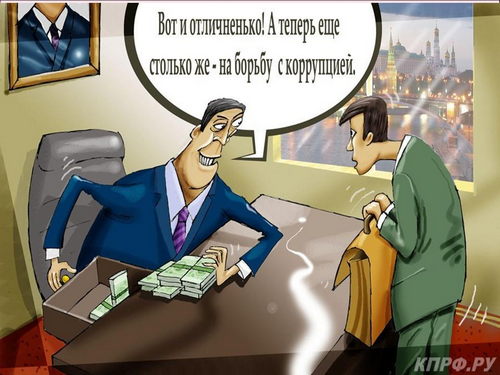 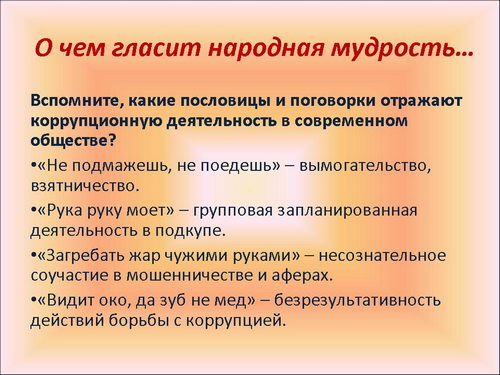 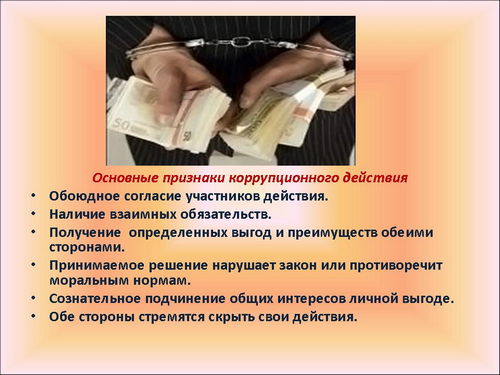 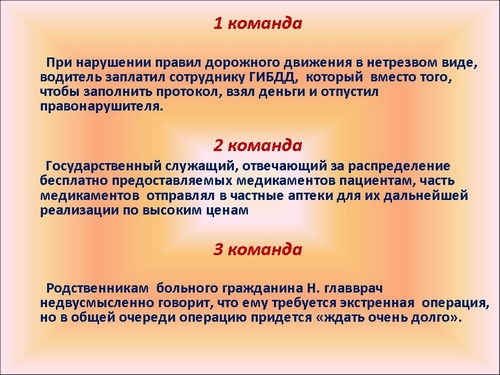 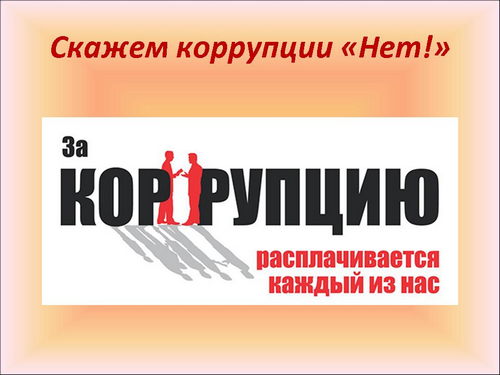 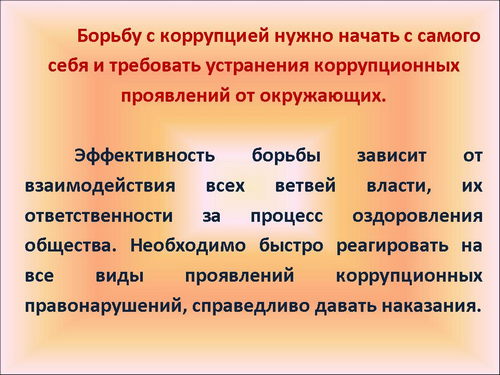 НазадВперёд 1234567891011121314151617Загрузить презентацию (477 КБ)Внимание! Предварительный просмотр слайдов используется исключительно в ознакомительных целях и может не давать представления о всех возможностях презентации. Если вас заинтересовала данная работа, пожалуйста, загрузите полную версию. "Коррупция "есть корень, из которого
вытекает во все времена и при всяких
соблазнах презрение ко всем законам".
Томас ГоббсЦели мероприятия: Углубление теоретического уровня познания учащимися такого явления, как коррупция, причин возникновения, факторов, способствующих ее развитию.Развитие навыков работы нормативно-правовыми документами.Воспитание активной жизненной позиции, усвоение учащимися практических мер по борьбе с коррупцией.Оборудование: раздаточный материал, содержащий статьи ФЗ "О противодействии коррупции", презентация Microsoft PowerPoint.Ход мероприятия:Вступительное слово учителяСогласно ООН 9 декабря является международным днем борьбы с коррупцией. Коррупции могут и должны противодействовать государство, бизнес, СМИ, международные и иностранные организации. Но важно понимать, что противостояние коррупции - дело всего общества, каждого из нас.Рассмотрим отдельные возможные случаи коррупции и обсудим меры по нейтрализации или минимизации проявлений коррупции. Сегодня работа организована в малых группах в форме состязания команд. Каждая команда имеет свое название и девиз. При ответе на вопросы членам других команд можно задать вопросы, делать уточнения. 1 этап конкурсаВопрос: Многие сравнивают коррупцию с болячкой. У каждой болячки есть свои причины, которые нужно лечить. Каковы же причины коррупции? Задание: В течение 3-х минут написать на листе причины коррупции. Одна причина - 1 балл. Чья команда напишет больше причин, та команда зарабатывает большее количество баллов.Причины коррупции:- Низкая заработная плата государственных служащих- Незнание законов- Желание легкой наживы- Частая сменяемость лиц на различных должностях- Нестабильность в стране- Коррупция как привычка- Низкий уровень жизни населения- Слабая развитость государственных институтов- Безработица- Неразвитость институтов гражданского обществаВопрос болельщикам: Что вы знаете из истории борьбы с коррупцией в нашей стране?2 этап конкурса "Ребусы"Учитель сообщает дополнительную информацию о видах и формах коррупции:В зависимости от сферы деятельности коррупция проявляется в следующих формах:Коррупция в сфере государственного управления касается стоящих у власти государственных служащих (чиновников),  которые распоряжаются государственными ресурсами и принимают решения не в интересах государства и общества, а исходя из корыстных убеждений.Парламентская коррупция выражается в покупке голосов избирателей вовремя выборов.Деловая коррупция возникает при взаимодействии власти и бизнеса. Например, в случае хозяйственного спора стороны могут стремиться заручиться поддержкой судьи с целью вынесения решения в свою пользу.Коррупция на предприятиях выражается в том, что сотрудник коммерческой или общественной организации распоряжается не принадлежащими ему ресурсами и за счет этого незаконно обогащается.Бытовая коррупция порождается взаимодействием рядовых граждан и чиновников. В нее входят различные подарки от граждан и услуги должностному лицу и членам его семьи. В жизни часто нарушают наши права, нам приходится отстаивать права, а нарушенные восстанавливать. Командам необходимо восстановить слова в течении определенного времени.Задание: Разгадать ребусы в течение 3 минут, дать объяснения понятиям.1 команда - тажШан, циярупКорШантаж - угроза разоблачения, разглашения сведений, которые объект шантажа хотел бы сохранить в тайне, с целью добиться какой-либо выгоды.Коррупция - сращивание государственных структур со структурами преступного мира в сфере экономики, а также продажность и подкуп политических и общественных деятелей, государственных чиновников.2 команда - ротиякраБю, каВтзяБюрократия - высший чиновничий аппарат, администрация; система управления, основанная на формализме, административной волоките.Взятка - плата или подарок должностному лицу за незаконные действия в пользу дающего.3 команда - ствотельгамоВы, кетРэВымогательство - не обусловленное правом, не предусмотренное законом требование передачи денег, имущественных ценностей, сопровождаемое разного рода угрозами, обманом со стороны вымогателей.Рэкет - незаконное, производимое путем угроз, шантажа вымогательство денег от предпринимателей со стороны преступных элементов, рэкетиров.3 этап конкурса "Конкурс капитанов" Учитель сообщает дополнительную информацию о формах коррупции:- Взятка - Растрата- Мошенничество- Вымогательство- Фаворитизм - в государственной и общественной жизни страстное покровительство любимцам (фаворитам) и назначение любимцев на высокие должности, несмотря на то, что они не обладают ни способностями, ни знаниями, необходимыми для их службы- Злоупотребление должностными полномочиямиЗадание: Рассмотреть ситуации и указать, ссылаясь на статьи ФЗ "О противодействии коррупции", в которых из них представлены случаи коррупции, а в которых нет.1. В благодарность за то, что врач вылечил её тяжело больного ребёнка, Галина подарила врачу букет из цветов своего сада.2. Бухгалтер Иванова С. использовала поддельные счета, которые содержат неверную информацию.3. Кандидат в депутаты договорился фирмой о финансировании её выборов в органы государственной власти, взамен обещал помогать этой фирме получать хорошие заказы.4. Государственное должностное лицо пользуется служебным автомобилем и топливом в личных целях.5. Иван вынужден был отблагодарить чиновника, сознательно тянувшего время для решения его вопроса.6. Должностное лицо правительства поздно приходит на работу, рано возвращается с работы и в рабочее время занимается личными делами.4 этап конкурса "О чем гласит народная мудрость:"Задание: Вспомните, какие пословицы и поговорки отражают коррупционную деятельность в современном обществе? Каждая команда называет по очереди пословицы и поговорки, объясняет ее содержание. Побеждает та команда, которая привела пример последней.Примеры:- "Не подмажешь, не поедешь" - вымогательство, взятничество. - "Рука руку моет" - групповая запланированная деятельность в подкупе. - "Загребать жар чужими руками" - несознательное соучастие в мошенничестве и аферах.- "Видит око, да зуб не мед" - безрезультативность действий борьбы с коррупцией.5 этап конкурса Учитель сообщает дополнительную информацию об основных признаках коррупционного действия:- Обоюдное согласие участников действия.- Наличие взаимных обязательств.- Получение определенных выгод и преимуществ обеими сторонами.- Принимаемое решение нарушает закон или противоречит моральным нормам.- Сознательное подчинение общих интересов личной выгоде. - Обе стороны стремятся скрыть свои действия.Задание: Рассмотрите ситуации и ответьте на вопросы, используя статьи ФЗ "O противодействии коррупции": о какой форме коррупции идет речь и каковы вредные последствия данного поступка. Ситуации:1 командаПри нарушении правил дорожного движения в нетрезвом виде, водитель заплатил сотруднику ГИБДД, который  вместо того, чтобы заполнить протокол, взял деньги и отпустил правонарушителя. 2 командаГосударственный служащий, отвечающий за распределение бесплатно предоставляемых медикаментов пациентам, часть медикаментов  отправлял в частные аптеки для их дальнейшей реализации по высоким ценам.3командаРодственникам  больного гражданина Н. главврач недвусмысленно говорит, что ему требуется экстренная  операция, но в общей очереди операцию придется "ждать очень долго".  6 этап конкурса " Скажем коррупции "Нет!"Учитель сообщает информацию об уголовной ответственности за взяточничество и иные коррупционные действия. Достаточно ли этих мер для борьбы с коррупцией? Чтобы вы предложили для решения данной проблемы?Задание: Подготовить рекламу на тему "Скажем коррупции "Нет!" Изображение и представление рекламы на листах формата А3 в течение 5 минут. Подведение итогов и награждение команд.Вывод: Коррупция - препятствие к экономическому росту и развитию, ставит под угрозу любые преобразования. Коррупции может быть подвержен любой человек, обладающий какой-либо властью: чиновники, судьи, администраторы, депутаты, экзаменаторы, врачи и т.д. Всех их движет один стимул - получить экономическую прибыль. Но при этом они испытывают риск разоблачения и наказания. Как необходимо бороться с мошенничеством, подкупом, вымогательством, взятками в современном обществе?Прежде всего, нужно начать с самого себя и требовать устранения коррупционных проявлений от окружающих. Эффективность борьбы зависит от взаимодействия всех ветвей власти, их ответственности за процесс оздоровления общества. Необходимо быстро реагировать на все виды проявлений коррупционных правонарушений, справедливо давать наказания. Тогда в глазах окружающих возрастет авторитет, вера и уважение к структурам власти, общество осознает потребность в борьбе с коррупцией.